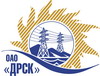 Открытое акционерное общество«Дальневосточная распределительная сетевая  компания»ПРОТОКОЛ ПЕРЕТОРЖКИПРЕДМЕТ ЗАКУПКИ: право заключения Договора на поставку продукции: «Средства ОМП» для нужд филиала ОАО «ДРСК» «Хабаровские электрические сети».Закупка проводится согласно ГКПЗ 2013г. под производственную программу 1 квартала 2014 года, раздела  2.2.2 «Материалы ТПиР» № 89 на основании указания ОАО «ДРСК» от  08.11.2013 г. № 152.Плановая стоимость закупки: 860 077,90 руб. без НДС.   ПРИСУТСТВОВАЛИ: два члена постоянно действующей Закупочной комиссии 2-го уровня. Информация о результатах вскрытия конвертов:Процедура переторжки была проведена в электронном сейфе ЭТП b2b-energo.Дата и время начала процедуры переторжки с предложениями участников:16:00 11.12.2013В ходе проведения переторжки  ни один из участников не подал предложения на переторжку.РЕШИЛИ:Утвердить протокол переторжки№ 48/МТПиР-Пг. Благовещенск________11.12. 2013 г.Ответственный секретарьТехнический секретарь_______________________________________________О.А. МоторинаГ.М. Терёшкина